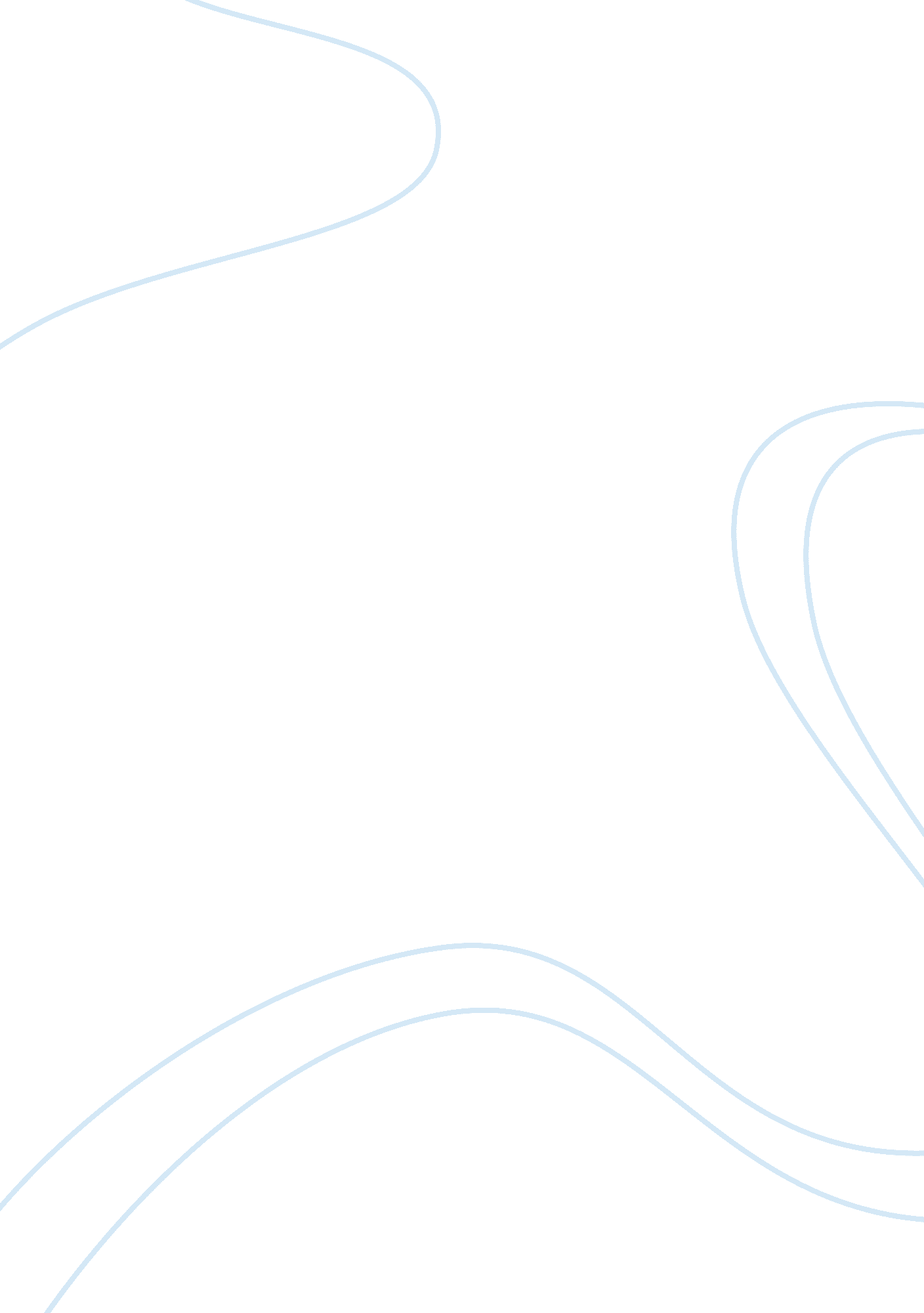 November the eleventh essay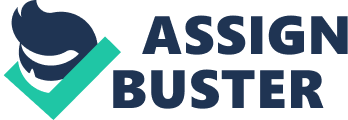 My mother took no concern whatever and just told me that we were going to be leaving Zimbabwe, my home country, on twenty sixth of December. At first I thought it was just like before, when she got stressed and had a phase and said things but later went back on them. She had often said we were leaving but we had never gone through with it. After a week, when the plans were slowing taking shape I realized that it was true. Maybe it was my way of blocking everything out, of pretending that it wasn’t true. Maybe I just had to deny it a while longer, or maybe it was just taking time to sink in. It was me who saw it first; it was me who felt the pain. It was self-inflicted, blood trickled from my wrists and I just sat there staring, watching, and doing nothing to stop it. This was my last resort. My life was falling apart all around me and I could do nothing to stop it. Everywhere I looked I was just another place, everyone I ran to didn’t seem to care, with their programmed smile and fake voices with concern. Nothing was all right; I was running out of time. The thought of going, of having to leave my life behind, the thought of leaving my best friends, family and the country I was born in was to much for me to contemplate. All I wanted was for someone to say it was all a dream, that everything was fine and I was fine. But no one did ever say that and I felt I couldn’t go on anymore. No one can feel the pain that I felt, the cold sick feeling that rose in my body every time it was mentioned to me, every time I realized it was one day closer. My strength and will power were longer a part of me. It had taken me so long to build my life here, I had made friends and I had been going out with my boyfriend for five months. I was close to Sean; he was my best friend, the one person I knew I could rely on no matter what. He wasn’t just my boy friend. But today it was all slipping away from me so fast and I didn’t know what to do or where to turn. I was finally doing well in school, people were taking note of who I was at last and now I had to go, leave everything I had built behind, the friendships I had made and the relationships I was forming, my family, my home, my memories and my school. Also readLife had knocked me down and I had suffered so many blows in the past that I could not be bothered to stand up from this one. I was going to wallow in pain, but soon it would all be over, I wouldn’t have to feel this anymore, and I wouldn’t feel anything. I was sitting here with blood escaping my veins turning my clean white sheets into deep purple and all I felt was numbness, I couldn’t think and I couldn’t react, all I did was stare into nothingness. I wish I had gone then. I wanted so badly to leave life behind, to leave the pain, the suffering and the pressure behind me. Instead I had stopped it, a part of me wanted to know what the pain of moving and leaving everything would be like. To be honest I think what I wanted was an excuse. My words were weapon with which I tortured myself with every day that went by. I was tiptoeing a fine line between life a death. My life was like a tight rope that I was walking down, so high I did not want to look down. I realize there is no beginning or end to pain, only change in the pain I felt, it just got worse, harder to handle every day. The move to England left me silent. I was no longer the girl I use to be. I had lost my laughter, I was lonely, sad and all I did was cry alone in my room or write ‘ dear diary’ letters which would be thrown in the bin no sooner than they had been finished. I spent my days inside, doing nothing. I didn’t say a word to anyone. As far as I was concerned I had nothing to say to that bitch, my mother, who has taken me away from everything I knew and all I wanted to do was disappear. I had done it many times before, stood on the side of the road holding out my hand waiting for someone to stop and give me lift, but that was when I was home, when I knew where I was going and who I was going to see. Now I was in a new country where I knew no one and had nowhere else to go. All I could feel was emptiness. I took sanity and compassion and realized that I was responsible for my every action. Its my life, so why couldn’t I take it with my own hands? I had the choice, I still have the choice, I am not happy with my place in the world and I want to get off. But the world doesn’t stop for the pope let alone little old me, so I should do what I wanted with my life. I have freedom of choice and no one can save me because I don’t want to be saved. 